Notes:All speakers scheduled to take the floor should provide the Secretariat beforehand with copies of the statements.The full text of statements is available: UPR extranet pageIdentity photo-badges valid for the session may be obtained by all delegations, if needed, from the UNOG Security and Safety Section at the “Pregny Gate” (Palais des Nations, 8-14 avenue de la Paix) from 8.00 a.m. to 5.00 p.m. upon presentation of a copy of their letter of accreditation and an identity document.PHOTOGRAPHS AND FILMING: Please note that only accredited media are permitted to film and take photographs in Room XX.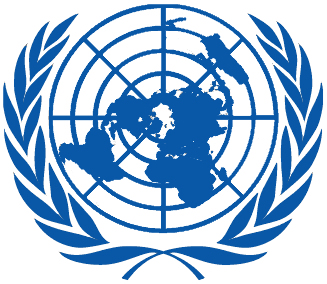 Working Group on the Universal Periodic ReviewWorking Group on the Universal Periodic ReviewTwenty-eighth session
Geneva, 6–17 November 2017Order of the DayTwenty-eighth session
Geneva, 6–17 November 2017Order of the DayPlenary Meetings – Room XXFriday, 17 November 2017Plenary Meetings – Room XXFriday, 17 November 2017AFTERNOON17:00 – 18:00
18th  meetingAdoption of the recommendations section on:Adoption of the recommendations section on:Adoption of the recommendations section on:Adoption of the recommendations section on:Ukraine– Draft report of the UPR Working Group: A/HRC/WG.6/28/L.13Ukraine– Draft report of the UPR Working Group: A/HRC/WG.6/28/L.13Ukraine– Draft report of the UPR Working Group: A/HRC/WG.6/28/L.13Ukraine– Draft report of the UPR Working Group: A/HRC/WG.6/28/L.13Sri LankaSri LankaSri LankaSri Lanka– Draft report of the UPR Working Group: A/HRC/WG.6/28/L.14– Draft report of the UPR Working Group: A/HRC/WG.6/28/L.14– Draft report of the UPR Working Group: A/HRC/WG.6/28/L.14– Draft report of the UPR Working Group: A/HRC/WG.6/28/L.14